Викторина «Знатоки природы»,для учащихся 5-6 кл.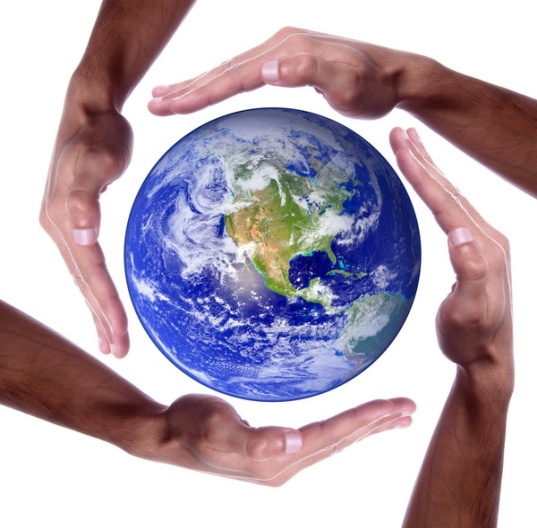 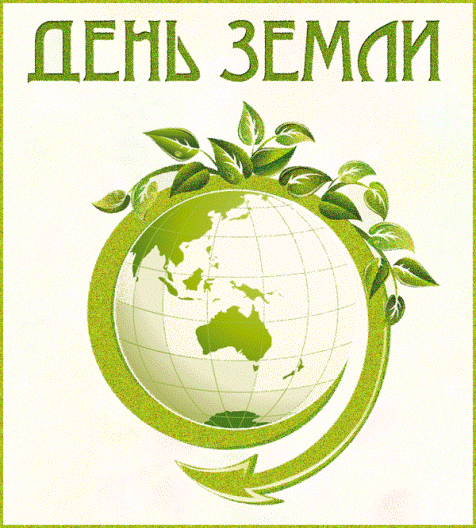 Воспитательные задачи: 1. Расширение знаний о птицах, животных, растениях, насекомых, земноводных, рыбах и морских животных.2. Воспитание у детей гуманного отношения к природе, чувства ответственности за все живое на Земле.Учитель: Два мира есть у человека:                  Один, который нас творил,                  Другой,  который мы от века,                  Творим по мере наших сил.    Это слова поэта Н. Заболоцкого. Что же это за мир, который мы творим?   Чего только не выдумывали люди, чтобы облегчить и улучшить свою жизнь: удобрения, яды, чтобы убивать вредителей, автомобили, заполнившие наши города и улицы. Люди научились добывать ископаемые, топливо, чтобы получать тепло и энергию. Из нефти стали делать красивые и прочные пластмассы. Реки перегородили плотинами, и там, где были луга, появились водохранилища. На месте бескрайних лесов построили города, фабрики, заводы.Люди так увлеклись улучшением своего быта, что не заметили, как в реках стало меньше рыбы, а в лесах – птиц и животных. Рыба погибала, отравленная, стекающими с полей удобрениями, грязными отходами городов, заводов. Яды убивали насекомых на полях, а заодно и птиц с животными. Леса вырубались, животным и птицам становилось труднее найти убежище и еду, и они тоже погибали.Воздух в городах загрязнялся выхлопными газами. И повсюду появились кучи мусора.И как-то незаметно жизнь на земле стала не лучше, а хуже. Люди стали задумываться, что же делать.   В 1969 году в городе Санта-Барбара произошли страшные события - из скважин возле города разлилась нефть, и океанские воды покрылись вонючим слоем жирной слизи. Все морские животные и рыбы погибали от смертоносной плёнки нефти. Это событие и разбудило сознание людей. Они решили один день в году посвящать защите планеты. Так, 22 апреля 1971  года американцы отмечали первый День земли. А с 1992 года День Земли стал отмечаться и в нашей стране. В этот день проводятся мероприятия в защиту природы.А мы сегодня с вами проведём викторину «Знатоки природы».  Слайд 1 Я предлагаю разделиться на 2 команды. Дайте названия командам и выберите капитана. Команды отвечают на вопросы по очереди. Если одна команда не знает ответа, то вопрос переходит к другой команде. За каждый правильный ответ, команда получает звезду. Команда, набравшая большее количество звёзд, становится победительницей.Итак, I тур « Что? Где? Когда? » Слайд 2-71. Ответьте на вопросы.1. В какой стране и в каком году отмечали первый день Земли? (22 апреля 1971 года в Америке)  2. С какого года отмечают День Земли в России? ( С 1998 года).3.Какому заповеднику в 2016 году исполняется 100 лет? (Баргузинскому заповеднику).4. Когда отмечают Международный день белого медведя? (27 февраля)5.Когда отмечают День леса? (20 марта во всем мире отмечают Всемирный день всеобщей защиты лесов или Международный день леса).II. В мире растений. Слайды 8- 19Ответьте на вопросы.Верхняя сторона листьев этих растений холодная, как злая мачеха в сказке, а нижняя – тёплая, как родная мать. Как называется это растение? (Мать – и мачеха)Гирлянды белых маленьких колокольчиков висят весной между большими остроконечными листьями. А летом на месте цветков – красная ягода. Но не бери её в рот – она ядовита. (Ландыш)Это высокое растение с яркими цветами можно увидеть на опушках, полянах, вырубках. У него 2 имени. Одно из них дано растению за то, что из его листьев можно приготовить напиток, похожий на чай. (Иван-чай)Вся поляна покрыта голубыми, синими, розовыми цветами. Все чуть склонили головки, и, кажется: вот пробежит ветерок, и над поляной послышится тихий серебристый перезвон. (Колокольчики)Раньше считали, что растение это вооружено длинными и острыми колючками для того, чтобы отпугивать чертей. Сейчас в чертей никто не верит, а название закрепилось. (Чертополох)Какое дерево в средней полосе России цветёт последним в году? (Липа)Богиня любви Афродита упала, исцарапалась о …. О каком растении сложена легенда? (Шиповник)Это растение замачивают, мнут, режут, бьют. Что это за растение? (Лён)Цветок, лысеющий на ветру. (Одуванчик)Королева на цветочной клумбе. (Роза)11. Назовите «спичечное» дерево. (Осина)    III. В мире животных. Слайды 20-26.1. Ответьте на вопросы.1.Какой зверь спит всю зиму вниз головой? (Летучая мышь)2. Эти животные, в отличие от других хищников, питаются не только мясом: они едят траву и ягоды. (Бурые медведи)3. Кого называют хозяином полярного края? (Белого медведя)4. Из чего состоит горб у верблюда? (Из жира)5. У какого домашнего животного зубы растут всю жизнь?  (У кроликов)6. Какие ноги у жирафа длиннее, передние или задние? (Передние) IV. В мире птиц. Слайды 27- 32.1. Ответьте на вопросы.Какие птицы не садятся ни на воду, ни на землю, ни на ветки? (Стрижи)Она бывает и белой, и чёрной. Что это за птица? (Лебедь)Переворачивают ли птицы яйца в гнезде? (Нет)Есть ли у скворца своя песня? (Нет. Он подражает другим птицам)Какая птица бегает под водой? (Оляпка)V. В подводном мире. Слайды 33- 381. Ответьте на вопросы.Какая рыба европейских рек по праву может быть названа вечной путешественницей? (Угорь)2.  Морское животное, которое пытается говорить с человеком. (Дельфин)3.Какая рыба в наших водах вьёт гнездо? (Колюшка)4. Какая рыба без чешуи? (Сом)5. Какие рыбы носят название небесных светил? (Луна-рыба,рыба-солнце)VI. В мире насекомых. Слайды 39- 441.Ответьте на вопросы.Их называют слугами земли. Кто они? (Дождевые черви)Где находится орган вкуса у бабочки? (На лапках)Нелюбимая всеми бабочка? (Моль)Какое насекомое носит название крупного зверя? (Жук-носорог)Какое насекомое носит название месяца? (Майский жук)VII. Самые, самые, самые. Слайды 45-50.1.Самое высокое животное?  (Жираф)2.Самый быстрый хищник на Земле? (Гепард)3.Самая маленькая птица в нашей стране? (Желтоголовый королёк)4.  Самый крупный морской рак. (Омар)5. Самая крупная рыба в мире? (Китовая акула)Подведение итогов.